Upute o organizaciji nastave u školi od 11. 5. 2020.za učenike, učitelje i roditeljeOBVEZE RODITELJA PRIJE DOLASKA DJETETA U ŠKOLURoditelji/skrbnici imaju obvezu izmjeriti tjelesnu temperaturu djetetu svaki dan prije dolaska u školu.Osigurati djetetu 1 paketić papirnatih maramica za nos i staviti ga u školsku torbu.Osigurati djetetu papuče za boravak u učionici.Osigurati užinu (marendu) djetetu koje ne jede školsku marendu.DOLAZAK UČENIKA I RODITELJA U ŠKOLUZa svaki je razred predviđen točan vremenski okvir dolaska u školu. Djeca dolaze u školu prema navedenom rasporedu;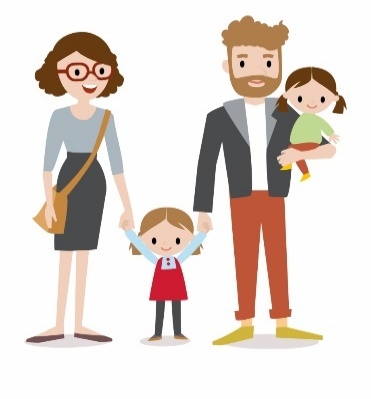 Raspored dolazaka u školurazred 7:45 do 7:55razred  8:05 do 8:15razred 8:20 do 8:30Roditelji/skrbnici prate djecu do ulaza u školu gdje ih preuzimaju učiteljice. Roditelji se ne okupljaju na ulazu, niti ulaze u prostor školskog dvorišta.Dijete na samom ulazu u školu dezinficira obuću i ruke te odlazi u garderobu u kojoj ostavlja jaknu, stavlja papuče za školu te u pratnji učiteljice odlazi u učionicu. Učenik dolazi i odlazi iz škole sa školskom torbom te svoju opremu i pribor ne dijeli s drugim učenicima.BORAVAK UČENIKA U ŠKOLIDjeca bi trebala održavati razmak (fizičku udaljenost) od druge djece i odraslih.Djeca ne bi trebala dodirivati usta, nos, oči i lice. Djeca trebaju redovito i pravilno prati ruke.U slučaju kašljanja i kihanja djeca trebaju prekriti usta i nos savinutim laktom ili papirnatom maramicom te ju odmah potom baciti u kantu za otpatke i oprati ruke.Djeca ne bi trebala dijeliti čaše, šalice, drugo posuđe i pribor za jelo s drugom djecom. Svaki razred odlazi u blagovaonicu prema rasporedu.Raspored odlaska na marendu1. razred  9:35 do 9:55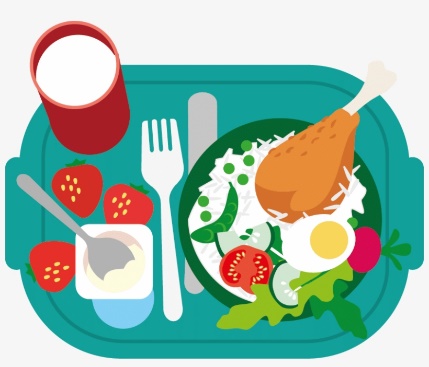 2. razred  9:50 do 10:103. razred  10:05 do 10:25Raspored odlaska na ručak1. grupa – 12:002. grupa -  12:30Svako dijete dira samo svoje stvari.Djeca nisu obvezna nositi zaštitne maske i rukavice.Učenici koriste samo onaj sanitarni čvor koji je određen za korištenje njihovom razredu.Korištenje sanitarnog čvora1. razred – koristi sanitarni čvor nižih razreda kod blagovaonice2. razred – koristi sanitarni čvor na katu3. razred – koristi sanitarni čvor pored učionice 4. b razredaORGANIZACIJA NASTAVE U ŠKOLINastava će se održavati po ustaljenom rasporedu sati. Nastava za učenike1.razreda započinje u 8:00, za učenike 2.razreda u 8:15, a za učenike 3. razreda u 8:30 sati. Raspored je uređen na način da se izbjegne kontakt djece jednog razreda s drugim razredima.Produženi boravak održavat će se nakon redovne nastave. Prva grupa produženog boravka bit će s učiteljicom Jasnom, a druga grupa s učiteljicom Mirjanom. Izlazi koji će se koristiti u vrijeme nastave: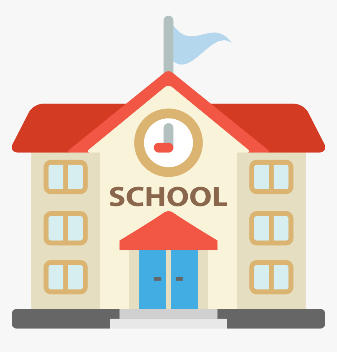 1. razred – stražnji izlaz iz škole kod pješčanika2. razred – izlaz kod sportske dvorane3. razred – izlaz iz škole na glavni ulazRASPOREDI SATI*Samo u ponedjeljak PB počinje nakon 4.sata (u 11,40)*Samo u ponedjeljak PB počinje nakon 4.sata (u 11,55)OBVEZE DJELATNIKA ŠKOLESvako jutro u 7 sati  spremačice će provjetravati učionice i školske prostore koji će se koristiti. Učiteljice su dužne učiniti isto pod svakim odmorom.Svi djelatnici škole obvezni su mjeriti tjelesnu temperaturu prilikom dolaska na posao i o tome će se svakodnevno voditi evidencija.Svaki zaposlenik škole prilikom ulaska u školu dužan je dezinficirati obuću i ruke na za to predviđenom mjestu. Djelatnici u školi nose drugu obuću.ODLAZAK DJETETA IZ ŠKOLEOdlazak učenika iz škole odvija se prema utvrđenom rasporedu za izlazak svakog pojedinog razreda i to na način da ne dolazi do kontakta između djece različitih razreda. Izlazi se na glavni ulaz škole.Raspored odlazaka učenika iz škole (koji ne ostaju na PB)1. razred – do 10:50 (ako imaju 3sata) ili 11:40 (ako imaju 4sata)2. razred – do 11:05 (ako imaju 3 sata) ili do 11:55 (ako imaju 4 sata)3. razred – do 11:20 (ako imaju 3 sata) ili do 12:10 (ako imaju 4 sata)Nakon izlaska iz učionice i obuvanja, djeca dezinficiraju ruke.Nakon dezinficiranja ruku djeca se bez nepotrebnog zadržavanja upućuju prema izlazu iz škole.Školsku rezervnu obuću dijete ostavlja u školi u vrećici s naznačenim imenom učenika.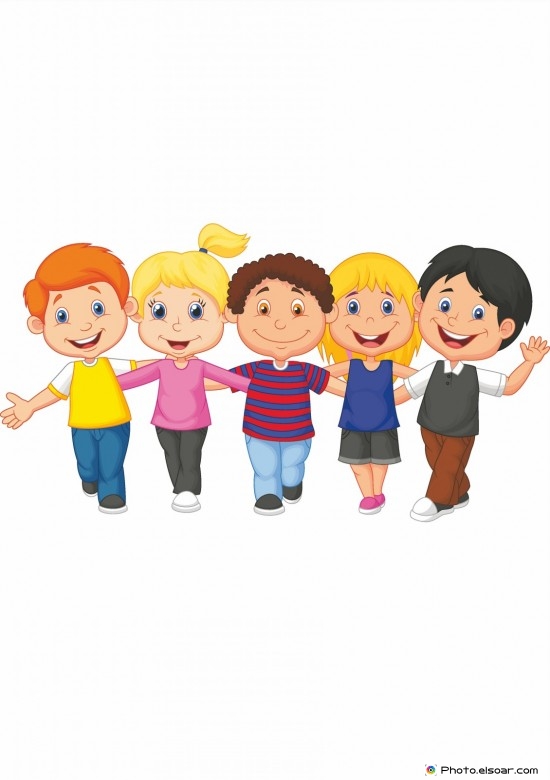 1. razredPONUTOSRIČETPETUlazak u učionice7,551.sat 8,00 – 8,45HJMATHJTZKTZK2.sat 8,50 – 9,35MATHJMATMATHJUlazak u učionice9,55MarendaMarendaMarendaMarendaMarenda3.sat 9,55 – 10,40PIDLIKPIDHJGK4.sat 10,45 – 11,30TZKRučak za PB 12,00Ručak za PB 12,00Ručak za PB 12,00Ručak za PB 12,00Ručak za PB 12,00Ručak za PB 12,00Ručak za PB 12,0010,45 – 15,30Produženi boravakProduženi boravakProduženi boravakProduženi boravakProduženi boravakProduženi boravak2. razredPONUTOSRIČETPETUlazak u učionice8,101.sat 8,15 – 9,00HJMATHJMATHJ2.sat 9,05 – 9,50MATHJPIDHJMATUlazak u učionice10,10MarendaMarendaMarendaMarendaMarenda3.sat 10,10 – 10,55PIDLIKGKTZKTZK4.sat 11,00 – 11,45TZKRučak za PB 12,30Ručak za PB 12,30Ručak za PB 12,30Ručak za PB 12,30Ručak za PB 12,30Ručak za PB 12,30Ručak za PB 12,3011,00 – 15,30Produženi boravakProduženi boravakProduženi boravakProduženi boravakProduženi boravakProduženi boravak3. razredPONUTOSRIČETPETUlazak u učionice8,251.sat 8,30 – 9,15HJTZKHJMATHJ2.sat 9,20 – 10,05MATHJMATHJTZKUlazak u učionice10,25MarendaMarendaMarendaMarendaMarenda3.sat 10,25 – 11,10PIDMATPIDGKLIK4.sat 11,15 – 12,00TZK